PALÁCIO 1º DE NOVEMBROPROJETO DE LEI Nº__/2018, QUE “INSTITUI A SEMANA MUNICIPAL DE DIAGNÓSTICO E PREVENÇÃO DA CATARATA E GLAUCOMA E O DIA MUNICIPAL DO OFTALMOLOGISTA E DA SAÚDE OCULAR NO ÂMBITO DO MUNICÍPIO DE ITATIBA”.Senhores Vereadores, Segundo dados da pesquisa realizada pela Organização Mundial de Saúde (OMS) em maio de 2018, estima-se que em 2020, 80 milhões de pessoas terão glaucoma no mundo, e em 2040 mais de 111 milhões. O glaucoma é caracterizado pelo dano ao nervo óptico, estrutura responsável por levar a informação visual até o cérebro. Estas lesões, quando não tratadas, causam perda progressiva e irreversível da visão. Ainda segundo a OMS, o glaucoma é a segunda maior causa de cegueira no mundo, ficando atrás apenas da catarata, que é uma opacidade do cristalino (lente natural do olho) sendo a segunda, reversível.Tendo em vista a importância dos cuidados com a saúde ocular, esse projeto visa instituir a Semana Municipal do Diagnostico e Prevenção da Catarata, bem como do Glaucoma, e ainda o Dia Municipal do Oftalmologista e da Saúde Ocular no âmbito do Município de Itatiba, profissional tão admirável e responsável por prevenir diversas doenças oculares.Ainda, os dados apontam que 80% dos casos de cegueira resultam de causas previsíveis ou tratáveis, mas a cada cinco segundos uma pessoa fica cega no mundo e uma criança perde a visão a cada minuto pela falta do diagnóstico precoce e tratamento de doenças que causam a cegueira ou de doenças oculares. São aproximadamente 285 milhões de pessoas no mundo vivendo com baixa visão ou cegueira. Desses, 39 milhões são cegas e 246 milhões têm moderada ou grave deficiência visual.  O objetivo dessa proposição é de conscientizar a população, através de ações de conscientização à população quanto aos problemas oculares, em especial o Glaucoma e a Catarata, bem como dar maior visibilidade e importância à profissão do oftalmologista.  Diante de tais ponderações, conta-se com o apoio dos Nobres Pares. Palácio 1º de Novembro, 14 de setembro de 2018.___________________________SÉRGIO LUIS RODRIGUES
Vereador - PPSPALÁCIO 1º DE NOVEMBROPROJETO DE LEI Nº__/2018, QUE “INSTITUI A SEMANA MUNICIPAL DE DIAGNÓSTICO E PREVENÇÃO DA CATARATA E GLAUCOMA E O DIA MUNICIPAL DO OFTALMOLOGISTA E DA SAÚDE OCULAR NO ÂMBITO DO MUNICÍPIO DE ITATIBA”.A CÂMARA MUNICIPAL DE ITATIBA APROVA: 	 Art.1º. Fica instituída a 'Semana Municipal de Diagnóstico e Prevenção da Catarata e do Glaucoma e ainda o dia Municipal do Oftalmologista e da Saúde Ocular no âmbito do Município de Itatiba’, a ser celebrada, anualmente, na primeira semana do mês de Maio, mês em que são comemorados os dias do Oftalmologista e o Dia Nacional da Saúde Ocular.             Parágrafo Único. A Semana a que se refere o caput deste artigo passa a integrar o Calendário Oficial do Município.            Art.2º Constitui objeto da Semana Municipal de Diagnóstico e Prevenção da Catarata e do Glaucoma, e o Dia Municipal do Oftalmologista e da Saúde Ocular, propondo à Secretaria Municipal de Saúde de Itatiba, que realize ações para conscientizar a população quanto aos problemas oculares.            Art.3º. Ficará a critério do Poder Público Municipal estabelecer e organizar calendários de atividades que serão desenvolvidas durante essa Semana, podendo estabelecer parcerias com a iniciativa privada para a organização das ações previstas nesta Lei.            Art.4º. Ficará a juízo crítico do Poder Executivo, divulgar sobre o tema na rede pública de ensino, como iniciativa de diagnóstico e prevenção de possíveis anomalias visuais, o que pode interferir diretamente no desempenho e no rendimento escolar dos alunos.             Art.5º. As despesas decorrentes desta Lei correrão por conta das dotações orçamentárias próprias, suplementadas se necessário.Art.6º. Esta Lei entrará em vigor na data de sua publicação.            SALA DAS SESSÕES, 14 de setembro de 2018.___________________________SÉRGIO LUIS RODRIGUES
Vereador - PPS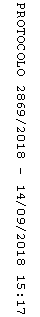 